Экзаменационный тест по элементарной теории музыкиКласс		1 курс (2 семестр)		 	Фамилия, имя						Написать знаки в тональностях:A-dur		es-moll	   gis-moll	       Des-dur		E-dur		   f-moll	   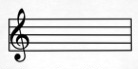 Построить тритоны (увеличенная кварта, уменьшенная квинта) в натуральном и гармоническом с-moll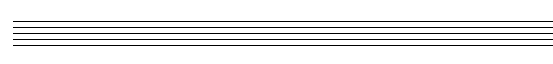 Построить характерные интервалы (увеличенная секунда, уменьшенная септима, увеличенная квинта, уменьшенная кварта) в гармоническом D-durПостроить от звука «a» следующие аккорды:	     М6	Ум53	      Б64       М53       Ум3/5        Б53      Ув53	      М64       Б65. Построить аккордовую последовательность в тональности  h-moll:                t6    D3|4   t3|5   S4|6   D6   D56   t3|5   S3|5   S6   D3|5   D7   t3